附件1石狮市人民政府办公室政务公开标准化规范化工作小组名单经研究，成立市政府办公室政务公开标准化规范化工作小组，负责推进、指导、协调、监督全市政务公开标准化规范化工作。成员名单如下：组    长：龚一士   市政府办公室主任副 组 长：邱国坪   市政府办公室二级主任科员成    员：谢伟明   市政府办公室文电股股长          陈奕源   市电子政务服务中心主任          姚立军   市效能建设股股长孙雅文   市机关事务管理服务中心九级职员     日常工作依托在市政府办文电股（信息公开办），由孙雅文同志为主负责对接、落实。附件2石狮市26个试点领域责任分工表附件3石狮市基层“两化”工作各责任单位工作专班及工作机构石狮市发展和改革局基层政务公开标准化规范化工作专班名单为进一步推进基层政务公开标准化规范化工作，决定成立工作专班。具体名单如下： 组  长:江 波    副组长:邱庆雄    成  员:蔡雅瑜、林丽蓉、李天配、蔡加艺、陈华杰、蔡尚贤日常工作依托在综合股，由邱庆雄同志为主负责对接、落实重大建设项目领域、公共资源交易领域基层政务公开相关事宜。 石狮市教育局基层政务公开标准化规范化工作专班名单经研究，成立石狮市教育局基层政务公开标准化规范化专班工作小组，负责推进、指导、协调、监督义务教育领域基层政务公开标准化规范化工作。成员名单如下:  组 长：蔡钰章副组长：邱世泽成 员:邱鸿谊、蔡建全、戴树兴、许天坑、黄燕飞、蓝理标、蔡实质、黄种锐、林及时、洪文件、董自强、黄文波、龚文贤、林诗勇、李明篇、陈桂蓉、邱艺艺日常工作依托在综合股，由张晓鸣同志为主负责对接、落实义务教育领域基层政务公开相关事宜。石狮市公安局基层政务公开标准化规范化工作专班名单为进一步推进基层政务公开标准化规范化工作，决定成立工作专班。具体名单如下： 组 长：胡俊峰  副组长：林少钧 成 员：李铭鐏、罗秋生、徐金德、郭小林、邱晋榕、林董永、刘振起、陈康鹏、洪志真 日常工作依托在市公安局治安管理大队，由陈康鹏同志为主负责对接、落实户籍领域基层政务公开相关事宜。 石狮市民政局基层政务公开标准化规范化工作专班名单为进一步推进基层政务公开标准化规范化工作，决定成立工作专班。具体名单如下： 组 长：许明忠 副组长：蔡提福  成 员：王晴莹、林永红、林涌涌、郑显志、董育蓉、许自猛、李扬、日常工作依托在综合股，由刘淑琴同志为主负责对接、落实社会救助、养老服务领域基层政务公开相关事宜。 石狮市司法局基层政务公开标准化规范化工作专班名单为进一步推进基层政务公开标准化规范化工作，决定成立工作专班。具体名单如下：组 长:苏金灿  副组长:林屏 成 员:吴棉棉、徐衍璋、蔡育民、庄丽霞、王丹蓉、蔡抗        日常工作依托在办公室，由吴棉棉同志为主负责对接、落实公共法律服务领域基层政务公开相关事宜。石狮市财政局基层政务公开标准化规范化工作专班名单为进一步推进基层政务公开标准化规范化工作，决定成立工作专班。具体名单如下：组  长：傅荣辉 副组长：傅文淮 成  员：陈永瑞、郑菲菲、蔡天锡、施养群、邱天庆、林功禄、高溢华、刘培进、胡水专、王人力、胡仁杰、苏佳宝、林彩玲 日常工作依托在综合股，由林彩玲同志为主负责对接、落实财政预决算领域基层政务公开相关事宜。石狮市人力资源和社会保障局基层政务公开标准化规范化工作专班名单为进一步推进基层政务公开标准化规范化工作，决定成立工作专班。具体名单如下： 组  长：邱雪亮 副组长：蔡民权、李有接、邱尚付 成  员：纪荣喜、孙辉体、邱小乐、郑声茂、蔡金满、蔡海生、邱亚专、蔡清河、吴毓玲、林艺、蔡明侨、蔡龙盛、王森森、吴剑锋 日常工作依托在综合股，由孙辉体同志为主负责对接、落实就业、社会保险领域基层政务公开相关事宜。  石狮市自然资源局基层政务公开标准化规范化工作专班为进一步推进基层政务公开标准化规范化工作，决定成立工作专班。具体名单如下： 组 长：蔡晓智副组长：蔡金郡、李幼芳、蔡少瑜、张国梁、傅森源、成  员：肖素辉、王仁芳、蔡鹏樟、黄振建、吴少文、胡奕东、邱民瑜、薛云杰、蔡一凡、陈昌稳、蔡子猛、蔡天福、林明富、张振海 日常工作依托在综合股，由蔡娉婷同志为主负责对接，落实城乡规划领域、农村集体土地征收领域基层政务公开相关事宜。 石狮市住房和城乡建设局基层政务公开标准化规范化工作专班名单为进一步推进基层政务公开标准化规范化工作，决定成立工作专班。具体名单如下：组  长：佘明涵副组长：林耀茂、颜文艺成  员：王泽永、杨朝阳、吴扬辉、邱金环、王保卫、卢章钦、洪连晋、林红坚、周文星日常工作依托在综合股，由王泽永同志为主负责对接、落实国有土地上房屋征收与补偿、保障性住房、农村危房改造、城市综合执法等领域基层政务公开相关事宜。 石狮市农业农村局基层政务公开标准化规范化工作专班名单为进一步推进基层政务公开标准化规范化工作，决定成立工作专班。具体名单如下：组  长：李迎河副组长：杜越成成 员：陈晓围、董晓琛、刘伟荣、吴剑虹、李培德、宋传福、林珊妮、邱文忠、钟志新、吴世纯、涂美秀日常工作依托在综合股，由涂美秀同志为主负责对接、落实涉农补贴领域基层政务公开相关事宜。石狮市文化体育和旅游局基层政务公开标准化规范化工作专班名单为进一步推进基层政务公开标准化规范化工作，决定成立工作专班。具体名单如下：组  长：骆旺山副组长：林佳曲成  员：林佳曲、邱晓虹、李小燕日常工作依托在综合股，由余智敏同志为主负责对接、落实公共文化服务领域基层政务公开相关事宜。石狮市卫生健康局基层政务公开标准化规范化工作专班为进一步推进基层政务公开标准化规范化工作，决定成立工作专班。具体名单如下： 组  长：余文革副组长：蔡世博成 员：纪明月、郑清峰、郭晓峰、吴淑文、梁建莉、周文华、王泽漳、彭将颇、颜丽芬日常工作依托在卫生健康局综合股，由郑小倩同志为主负责对接、落实卫生健康领域基层政务公开相关事宜。石狮市应急管理局基层政务公开标准化规范化工作专班名单为进一步推进基层政务公开标准化规范化工作，决定成立工作专班。具体名单如下： 组   长：陈国锋副组长：黄知金 、张孝强、卢金宗　　      　       成   员：许碧惠、纪迎盈、王玉算、王加达、周德志、谢国仙、蔡育仁、傅  途、王丽明    日常工作依托在综合股，由许碧惠同志为主负责对接、落实安全生产、救灾领域基层政务公开相关事宜。石狮市市场监督管理局基层政务公开标准化规范化工作专班名单为进一步推进基层政务公开标准化规范化工作，决定成立工作专班。具体名单如下： 组  长：张国钦副组长：苏思远、佘连捷、龚建忠、王建群、李双双、吴育进、王重荣、方福根、林丽莹、王国明、林  杰成  员：蔡珍贵、蔡红红、方绍鹏、蔡再裕、李璐琳、梁文俊、林智远、蔡莹、蔡燕妮、廖文寿、蔡怡适、余泗水、黄怡毓、 郑鸿博、黄荣炉、邱志宏、张金聪、林贤种、胡文献、王永松、傅美缘、卢玲珑日常工作依托在市场监管局综合股，由蔡珍贵同志为主负责对接、落实食品药品监管领域基层政务公开相关事宜。 石狮市城市管理局基层政务公开标准化规范化工作专班名单为进一步推进基层政务公开标准化规范化工作，决定成立工作专班。具体名单如下： 组  长：邱建申 副组长：蔡荣滢 成  员：林鹏、王克兢、邱尚庆、李锦超、王展望、蔡前铭、黄阿荣、张尚炬、李志伟、吴孝旗、陈明花、蔡振辉、李益佳 日常工作依托在综合股，由蔡振辉同志为主负责对接、落实市政服务领域基层政务公开相关事宜。石狮市扶贫开发领导小组办公室基层政务公开标准化规范化工作专班名单为进一步推进基层政务公开标准化规范化工作，决定成立工作专班。具体名单如下：组  长：李迎河  副组长：杜越成  成  员：陈晓围、董晓琛、刘伟荣、吴剑虹、李培德、宋传福、林珊妮、邱文忠、钟志新、吴世纯、涂美秀 日常工作依托在综合股，由涂美秀同志为主负责对接、落实扶贫领域基层政务公开相关事宜。国家税务总局石狮市税务局基层政务公开标准化规范化工作专班名单为进一步推进基层政务公开标准化规范化工作，决定成立工作专班。具体名单如下：组  长：柯向阳副组长：王文曲成  员：施春苗、黄强进、吴木赐、林志龙、王传泰、林永贵、刘全建、邱振阳、郭梅攀、傅文能、林秀表、杨少艺、王炳玺、陈晓生、李华强、林凤添、邱尚欣、吴建强、吴清河、李春王、蔡勇智日常工作依托在办公室，由林思玲同志为主负责对接，落实税收管理领域基层政务公开相关事宜。泉州市石狮生态环境局基层政务公开标准化规范化工作专班名单为进一步推进基层政务公开标准化规范化工作，决定成立工作专班。具体名单如下： 组长：陈曦 副组长：庄灿培、陈平、吴侯、陈朝晖 成员：郑明、蔡金万、郭安宁、洪培山、卢佳佳、纪祖森、黄清涯、陈新鸣 日常工作依托在综合股，由陈新鸣同志为主负责对接、落实生态环境领域基层政务公开相关事宜。石狮市人民政府凤里街道办事处基层政务公开标准化规范化工作专班名单为进一步推进基层政务公开标准化规范化工作，决定成立工作专班。具体名单如下： 组  长：蔡文博副组长：郑天宝成 员：吴贝娜、林育超、吴俊立、陈小明、傅清墩、黄晋明、李彩斌、卢维祝、洪辉鹏、徐灵友、王卓悦　      日常工作依托在党政办，由王卓悦同志为主负责对接、落实凤里街道基层政务公开相关事宜。 石狮市人民政府湖滨街道办事处基层政务公开标准化规范化工作专班名单　为进一步推进基层政务公开标准化规范化工作，决定成立工作专班。具体名单如下： 组 长：邱灿飞副组长：施正极 成  员：施颖烽、牟晓茜、朱瑜男、庄永江、蔡艺珠、赵世权、洪鸿吟、邱灿达日常工作依托在党政综合办，由洪鸿吟同志为主负责对接，落实湖滨街道基层政务公开相关事宜。 石狮市灵秀镇人民政府基层政务公开标准化规范化工作专班名单为进一步推进基层政务公开标准化规范化工作，决定成立工作专班。具体名单如下： 组  长：黄明瑄副组长：李加勇、傅毓丽、蔡林鹏、吴修忍、李辉育、林振志成  员： 许富强、蔡冰冰、高诗茵、王德申、姚舜毅、郭清担日常工作依托在党政办公室，由许富强同志为主负责对接、落实灵秀镇基层政务公开相关事宜。石狮市宝盖镇人民政府基层政务公开标准化规范化工作专班名单为进一步推进基层政务公开标准化规范化工作，决定成立工作专班。具体名单如下： 组  长：蔡俊龙副组长：蔡清墩、卢俊杰、卢扬怀、林积沪、蔡俊清、郑志宏、郭荣芳、黄梅前、上官加兴、王安庆、邱泽群、姜德勇、蔡加勉、谢金磐、陈晓聪、陈庆联、蔡荣旭、蔡邑鹏、蔡鸳鸯、王翠萌、蔡雷霆 成  员：邱雅吟、蔡树响、邱红棉、林张旗、陈瑞儿、李越秀、施隽扬、蔡文锻、何易、蔡天成、张萍如、王锦铭、林海燕、张子健、李晓吟日常工作依托在党政办，由邱雅吟同志为主负责对接、落实宝盖镇基层政务公开相关事宜。石狮市蚶江镇人民政府基层政务公开标准化规范化工作专班名单为进一步推进基层政务公开标准化规范化工作，决定成立工作专班。具体名单如下： 组  长：陈殿魁 副组长：杨安雅、 成  员：许安安、施金央、龚泽栓、郭文烟、杨称生、黄金坛、邱金模、黄金锁、邱少毕、蔡泽众、施能栋日常工作依托在党政办，由柯巧云同志为主负责对接、落实蚶江镇基层政务公开相关事宜。 石狮市永宁镇人民政府基层政务公开标准化规范化工作专班为进一步推进基层政务公开标准化规范化工作，决定成立工作专班。具体名单如下：组  长：王英俊 副组长：林文森、丁思洪、庄绍河、纪华雄、施文静、洪志胜、林曙燕、林再裕、蔡文作、王少勇、蔡育权、曾焕达、柯超群 成  员：陈钟铭、郭其福、庄一松、王文钦、刘昊、洪振耀、占森贵、蔡良辉、黄培娜日常工作依托在党政办，由陈钟铭同志为主负责对接、落实永宁镇基层政务公开相关事宜。 石狮市祥芝镇人民政府基层政务公开标准化规范化工作专班名单为进一步推进基层政务公开标准化规范化工作，决定成立工作专班。具体名单如下： 组　长：黄荣辉 副组长：傅马芬成　员：许姿琳、李晅、房泽锋、郑智慧、邱志汉、林清亮、蔡意盈、李金刚、刘文斌、许新新、许鸿培、吴煌清、郑金地、蔡育兴、葛荣华、蔡华锟 日常工作依托在党政办，由蔡华锟同志为主负责对接、落实祥芝镇基层政务公开相关事宜。石狮市鸿山镇人民政府基层政务公开标准化规范化工作专班名单    为进一步推进基层政务公开标准化规范化工作，决定成立工作专班。具体名单如下：组 长：傅凉凉 副组长：蔡芳臻、蔡加新、张闯、杜晓岚、吴金锁、张宝葛成 员：蔡骏鸿、龚庆丰、李文墩、董志雄、蔡爱红、庄树欣日常工作依托在党政办，由蔡骏鸿同志为主负责对接、落实鸿山镇基层政务公开相关事宜。 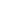 石狮市锦尚镇人民政府基层政务公开标准化规范化工作专班名单为进一步推进基层政务公开标准化规范化工作，决定成立工作专班，具体名单如下： 组 长：邱永乐副组长：蔡作为、吴志远、高培榕、李文谱、张瑞富、邱尚定、吴云玲成 员：王鹏飞、王容俭、蔡荣轮、林晓婷、王名毅、李少提、蔡金铃日常工作依托在党政办，由王鹏飞同志为主负责对接、落实锦尚镇基层政务公开相关事宜。序号试点领域牵头单位1城乡规划市自然资源局2重大建设项目市发展和改革局3公共资源交易市发展和改革局4财政预决算市财政局5安全生产市应急管理局6税收管理国家税务总局石狮市税务局7农村集体土地征收市自然资源局8国有土地上房屋征收与补偿市住房和城乡建设局9保障性住房市住房和城乡建设局10农村危房改造市住房和城乡建设局11生态环境泉州市石狮生态环境局12公共文化服务市文化体育和旅游局13公共法律服务市司法局14扶贫石狮市扶贫开发领导小组办公室15救灾市应急管理局16食品药品监管市市场监督管理局17城市综合执法市住房和城乡建设局18就业市人力资源和社会保障局19社会保险市人力资源和社会保障局20社会救助市民政局21养老服务市民政局22户籍管理市公安局23涉农补贴市农业农村局24义务教育市教育局25卫生健康市卫生健康局26市政服务市城市管理局